1. Schau dir die folgenden Bilder an. Versuche die Gegenstände in Gruppen zu ordnen.
Du kannst mit Farben, Pfeilen, Zeichen ...etc. arbeiten.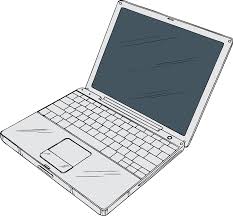 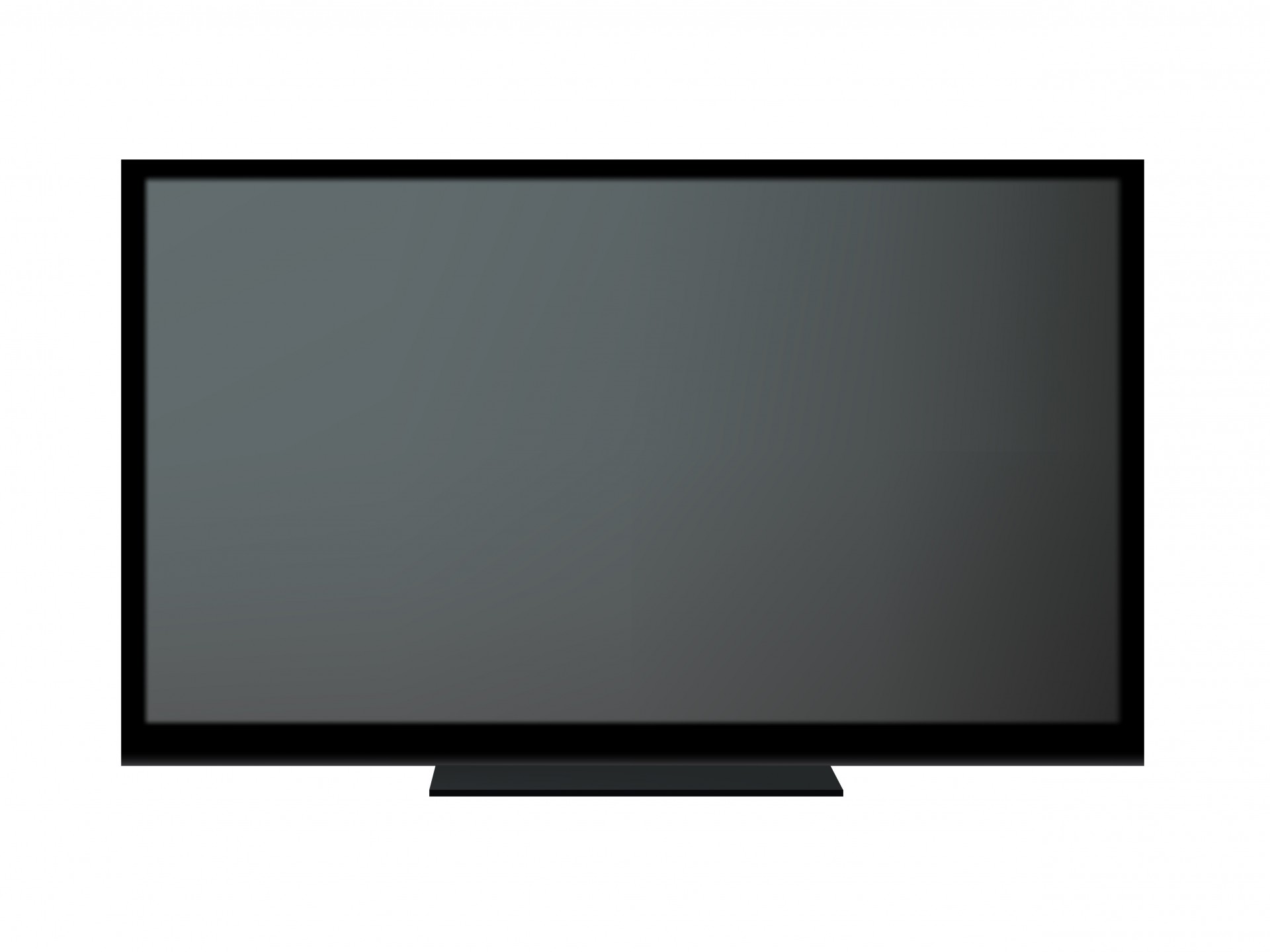 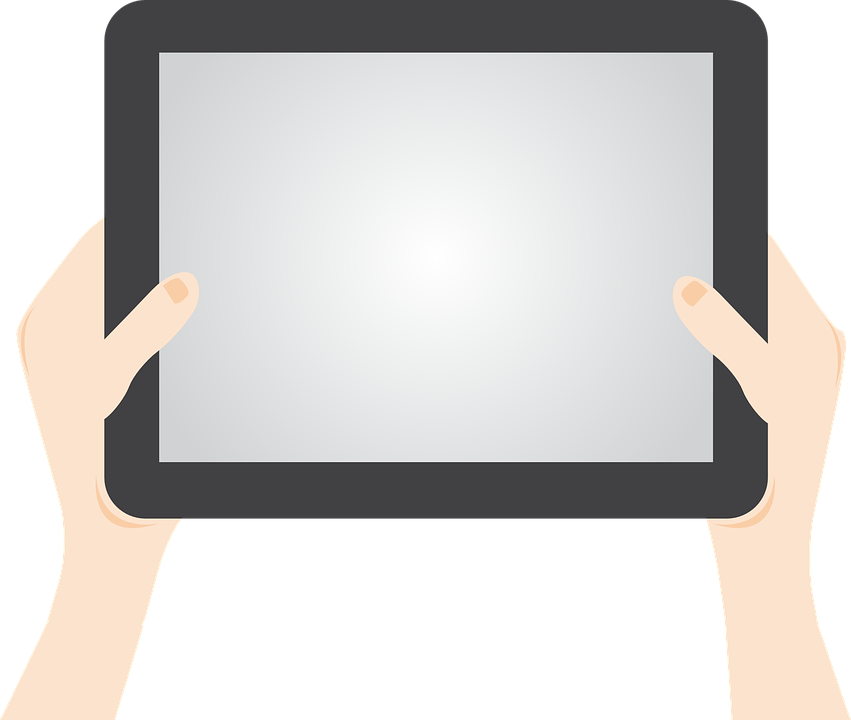 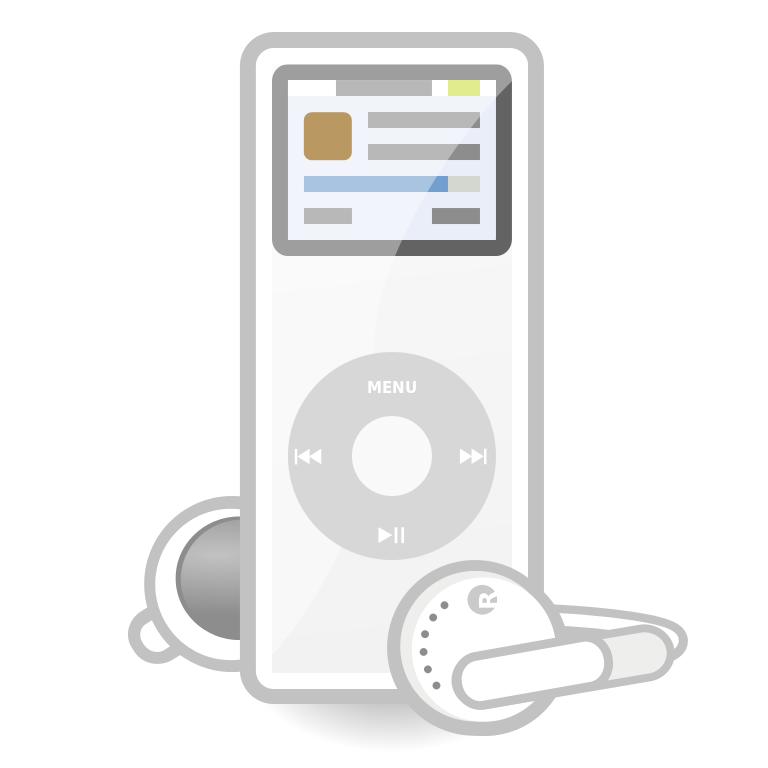 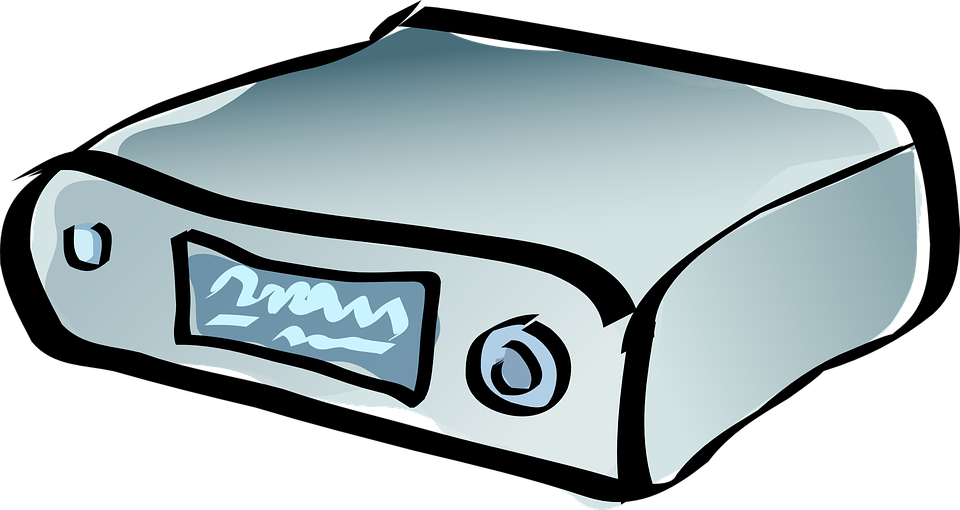 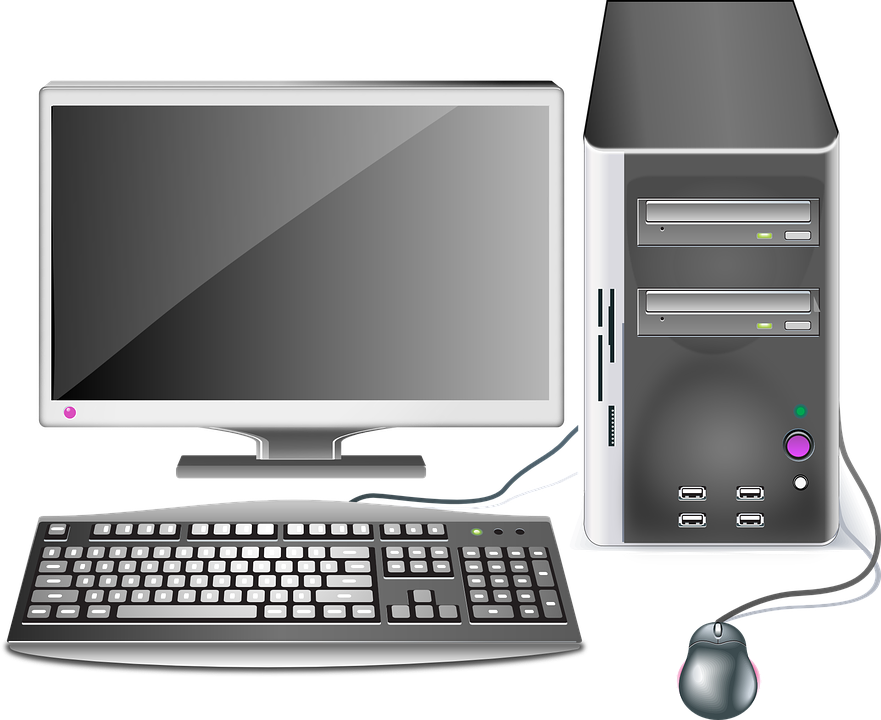 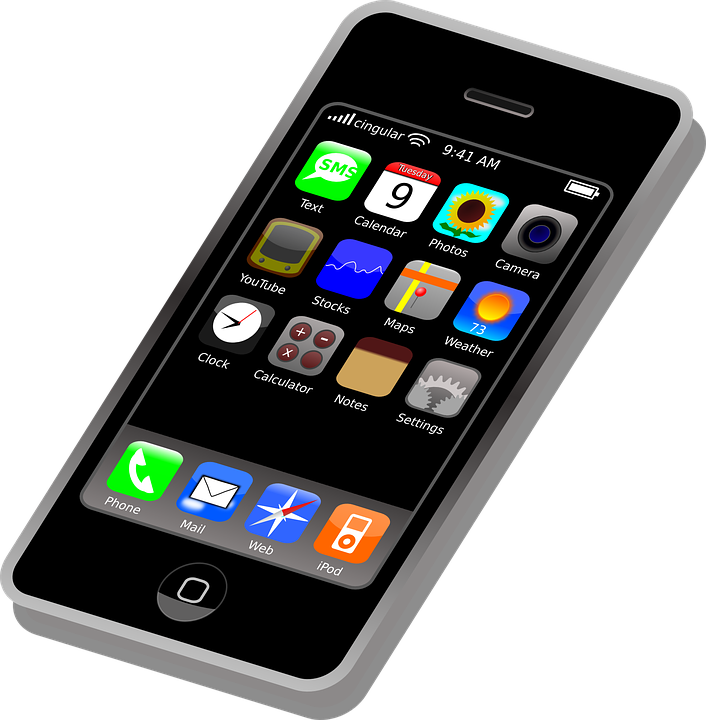 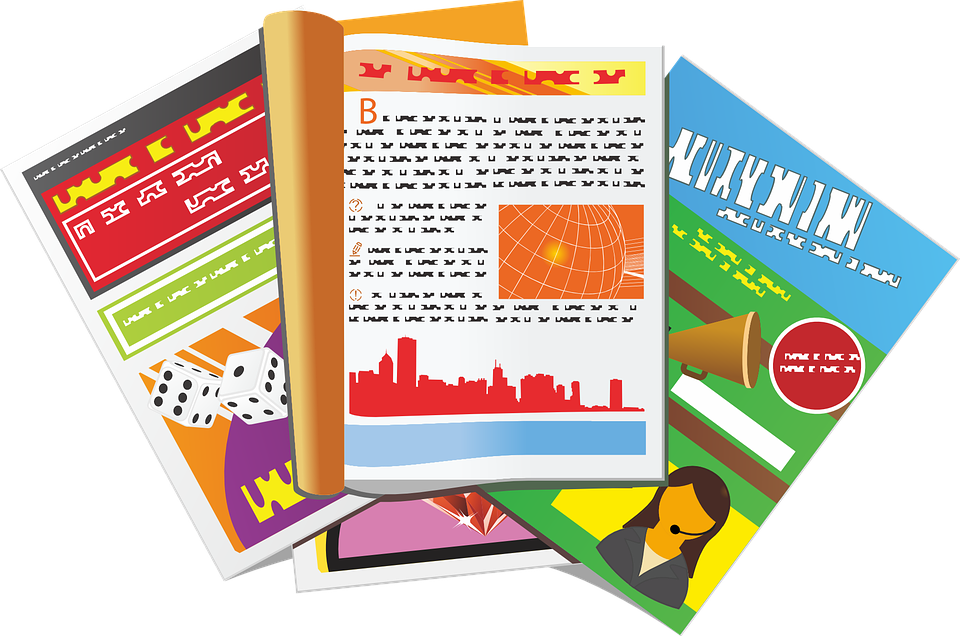 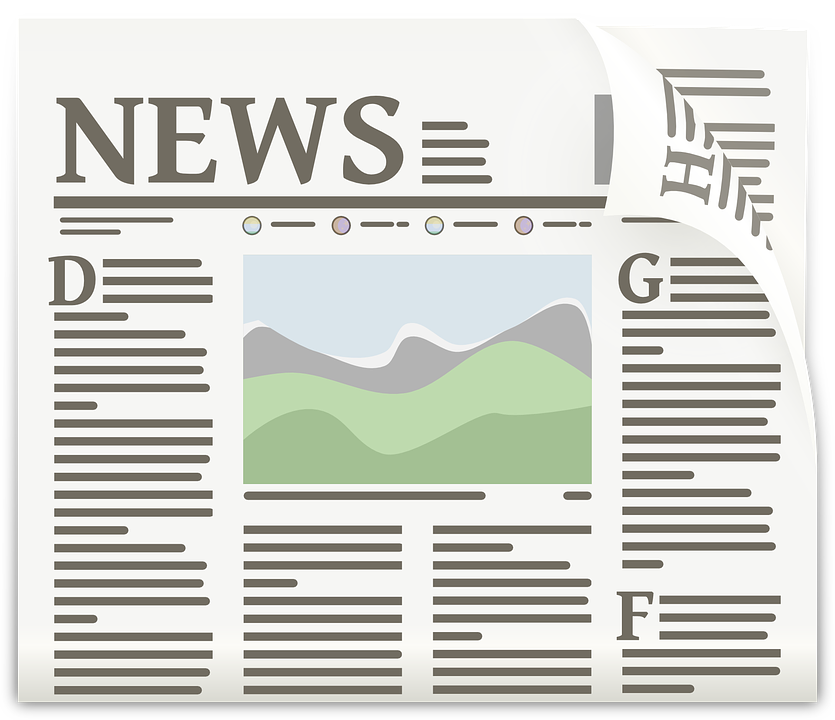 2. Wie hast du die verschiedenen Gegenstände geordnet? Begründe. ______________________________________________________________________________________________________________________________________________________________________________________________________________________________3. Welches Medium wünschst du dir auf den Geburtstag? Zeichne es in das leere Feld. 	Wenn du zu wenig Platz hast, darfst du auch die Rückseite verwenden.	4. Welches Medium benutzt du bereits im Alltag? ____________________________________________________________________	Wozu brauchst du es? ____________________________________________________________________________________________________________________________________________Lösungsblatt1. Medien ordnen (gibt verschiedene Lösungswege)Eine mögliche Lösung:Zeitung und MagazineLaptop und ComputeriPod und RadioiPhone und Tablet (iPad)FernseherEine zweite mögliche LösungFernseher, iPhone, Laptop, Computer, iPod, iPadRadio, Zeitung, Magazine2. Begründung Medien ordnen (gibt verschiedene Lösungswege)Eine mögliche LösungZeitung und Magazine (beides aus Papier, man kann es lesen)Laptop und Computer (beide haben die gleiche Funktion, jedoch ist der Laptop besser zum Mitnehmen)iPod und Radio (bei beiden Medien kann man Musik hören)iPhone und Tablet (iPad) (Man kann auf beiden Medien ins Internet gehen oder jemandem Nachrichten schreiben)Eine zweite mögliche LösungFernseher, iPhone, Laptop, Computer, iPod, iPad (alle haben einen Bildschirm)Radio, Zeitung, Magazine (haben keinen Bildschirm)Für die Aufgaben 3 und 4 gibt es individuelle Ergebnisse, da die Fragen sehr persönlich gestellt sind. Abbildungsverzeichnis:https://pixabay.com/de/fernsehen-bildschirm-breite-316874/ (02.05.17)https://pixabay.com/de/iphone-handy-smartphone-mobil-37856/ (02.05.17)https://pixabay.com/de/zeitung-artikel-zeitschrift-154444/ (02.05.17)http://www.freestockphotos.biz/stockphoto/17116 (02.05.17)https://pixabay.com/de/zeitschrift-magazin-lesung-159879/ (02.05.17)https://pixabay.com/de/photos/computer/ (02.05.17)https://pixabay.com/de/radio-elektronik-gerät-ausrüstung-23303/ (02.05.17)https://commons.wikimedia.org/wiki/File:Multimedia-player-ipod-nano-white.svg (02.05.17)https://pixabay.com/p-812708/?no_redirect (02.05.17)Medien Medien kennenlernenM+I